Manfred Mustermann 
Musterstrasse 1 
8001 Zürich 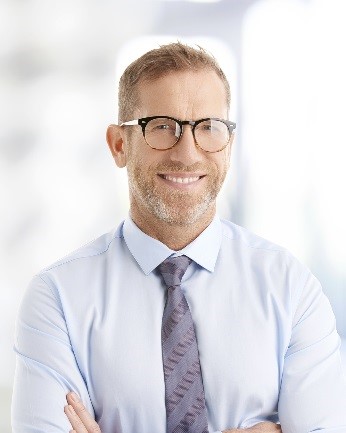 Mail: manfred.mustermann@mail.ch 
Telefon: +41 79 123 45 67 Persönliche Angaben: Geburtsdatum: 01.01.1989 
Familienstand: verheiratet, 2 Kinder 
Staatsangehörigkeit: Deutsch (C-Ausweis) Berufserfahrung: 08/2015 - 01/2019Beispiel AG, Zürich, Software Department 
Java Developer Entwicklung einer Web-Applikation zur Suche von veröffentlichten Studien-Ergebnisse über die Produkte Effizienzsteigerung von 25% auf der Plattform der Beispiel AG Technologien:JavaScript, HTML 07/2015 – 09/2013Beispiel AG international, Zürich, Architecture Department 
Software Engineer (Java)  Erstellung von REST API Guidelines als Programmier-Richtlinien für Entwickler Architekturberatung in Google Cloud mit Kubernetes und Apache Kafka Technologien:Google Cloud, Java Spring Boot, Scala 08/2013 – 08/2012Beispiel AG, Zürich, Application Team 
Junior Java Developer Analyse von Java Problemen auf Desktop Anwendungen und Portalen Entwicklung einer Benutzerabfrage mit Java über AD Technologien:Java, Active Directory, Cloud Kenntnisse und Fähigkeiten: Sprachkenntnisse: Deutsch 			Muttersprache Englisch 			Fliessend Französisch 			Verhandlungssicher Spanisch 			Grundkenntnisse Operating Systems: Windows Server		Gut Linux/Unix			LPIC-1 zertifiziert Google Cloud		Experte Amazon AWS		Gut Programmiersprachen: Java 8 (J2EE, Spring) 	Experte JavaScript 			Experte HTML 			Gut Swift 				Gut Ausbildung und Qualifikationen 07/2015 			Certified ScrumMaster 08/2013 			Microsoft Certified Solutions Expert (MCSE) 09/2010 - 07/2012 		Master of Science in Computing and Economics at UZH 09/2007 – 07/2010 		Bachelor of Science in Information Systems at UZH 